Тема: «Объединение предметов по признакам величины, формы  и цвета»          Цель: учить объединять предметы в группы: по величине, цвету, форме; Задачи:коррекционно-образовательные:  закрепить понятия величин: большой-маленький; длинный-короткий; высокий-низкий; узкий-широкий; формировать навыки использования приёма сравнения предметов методом наложения, приложения;   коррекционно-развивающие: развитие зрительного и слухового восприятия, внимания, логического мышления, умения анализировать и делать выводы.коррекционно-воспитательные:  воспитывать интерес к учёбе. Ход урока:1. Организационный момент:Прозвенел сейчас звонок,Начинается урок.Станем что-то изучать,Будем очень много знать.2. Основная часть:Сообщение темы урока: - сегодня на уроке мы, научимся сравнивать предметы по величине, форме  и цвету. а) Д/игра: «Большой-маленький». Цель: закрепить понятие: большой-маленький. Педагог демонстрирует картинку с 5-ю предметами (флажки) различной величины. Работа у доски – упражнение: «Соедини предмет» (от самого большого флажка, до самого маленького флажка). – Чем похожи эти предметы? (одинакового цвета и формы) – Чем отличаются? (разной величины).Самостоятельная работа с индивидуальными карточками: Упражнение: «Подари шарик» (схематично изображены шарики разной величины и девочка с мальчиком, необходимо, мальчику подарить все большие шарики, а девочке все маленькие). Вот мы шарики дарили, А теперь нас попросили, Чтобы сделали мы вмиг Все шарики  синие, как кит! (Раскрасить все шарики  синим цветом).Вывод: предметы разной величины, но одинаковые по цвету и форме. б) Д/игра: «Посади гусеницу на листок» Цель: закрепить понятие: длинный-короткий.Работа у доски – педагог демонстрирует на доске карточки (листочек и три гусеницы различной длины) предлагает разместить гусеницы от самой длинной, до самой короткой (приём сравнения). С дерева упал листок, К нему гусеницы шли И маленько не дошли, Ждут они тебя  дружок, Что посадишь их  на листок.Самостоятельная работа: выдаются индивидуальные карточки, на которых изображены ленточки (разной длинны и цвета, но одинаковые по ширине) и  разрезные ленточки (той же длинны и ширины, но другого цвета). Д/упражнение: «Найди пару» (путём наложения и приложения, дети находят пару).Вывод: предметы одинаковой длины и ширины (широкие), но разные по цвету.Физ. минутка: Эй! Попрыгали на месте.Эх! Руками машем вместе.Эхе - хе! Прогнули спинки,Посмотрели на ботинки.Эге – ге! Нагнулись нижеНаклонились к полу ближе.Повертись на месте ловко.В этом нам нужна сноровка.Что, понравилось, дружок?Продолжается урок!в) Работа у доски – упражнение: «Лесенка» (картинки: пирамидки разной высоты), необходимо, расставить предметы на лесенке по возрастанию от самой высокой, до самой низкой (приём сравнения). Цель: закрепить понятие – высокий-низкий.Пирамидки  ты найди И по росту размести, Пусть на полочке стоят Дружно,  дружно ровно в ряд. Самостоятельная работа с карточками: изображение башен (домов) разной высоты, но одинакового цвета. Задание: обведи самую высокую и самую низкую башню. Вывод: предметы разные по величине, но одинаковые по цвету и форме и ширине.После выполнения каждого задания, на доске вывешивается схематичное изображение выполненного действия. В конце занятия делается вывод по закреплённому материалу.Итог заняти: Прозвенит сейчас звонок,И закончится урок.Много нового позналиочень многое  узнали…продолжи предложение:  я сегодня узнал…, теперь я смогу…Оценка. Итог.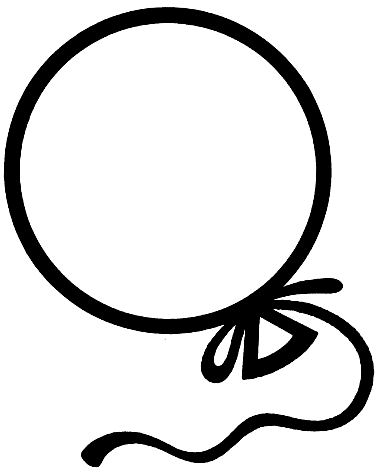 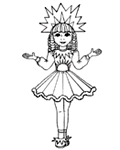 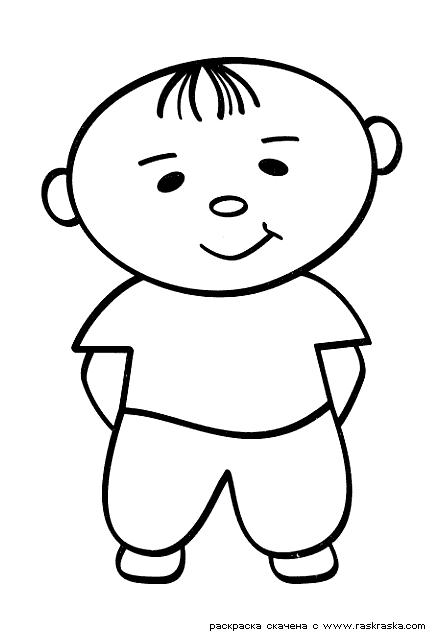 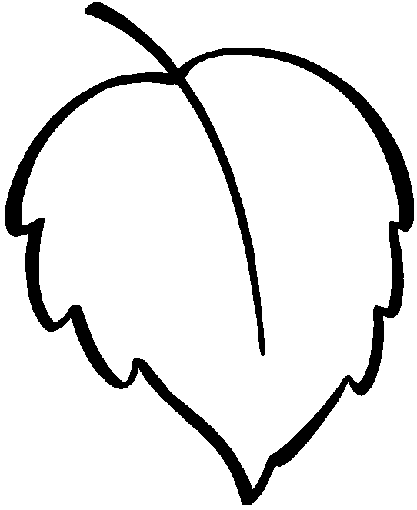 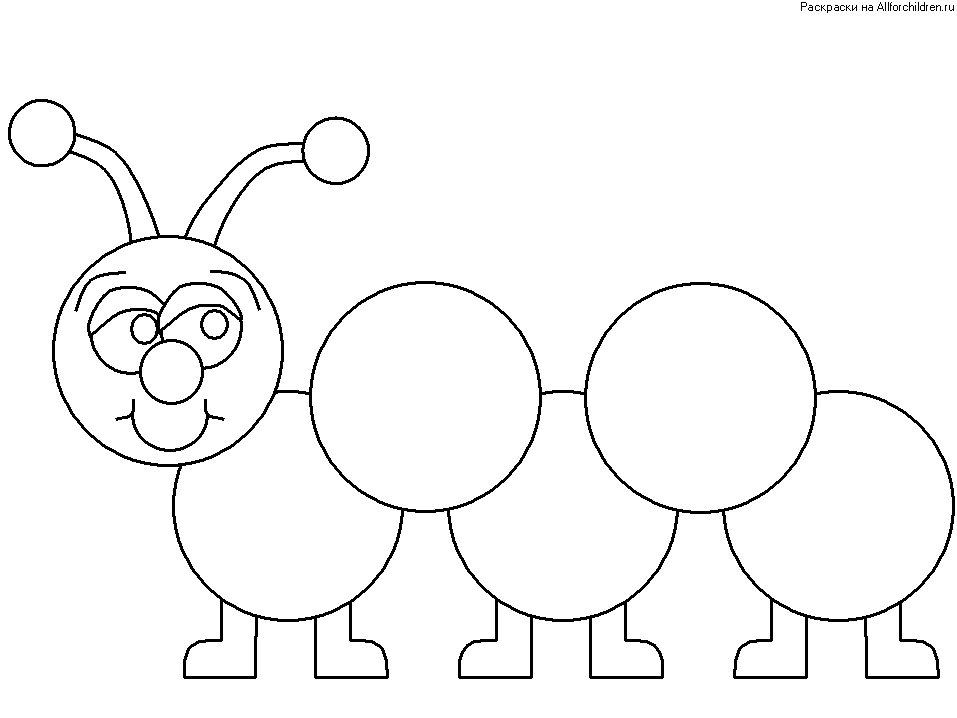 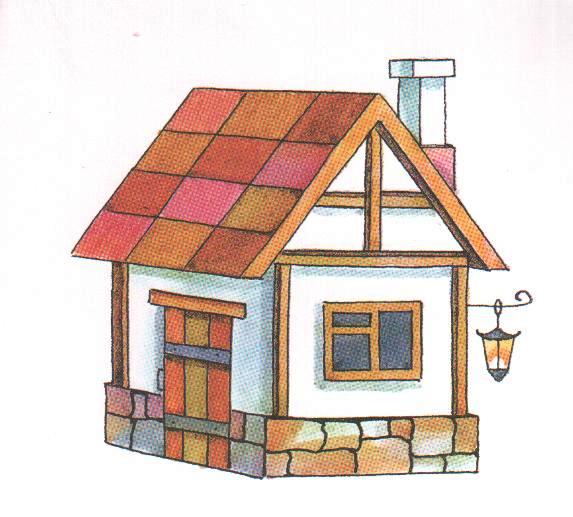 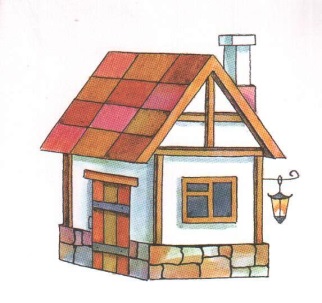 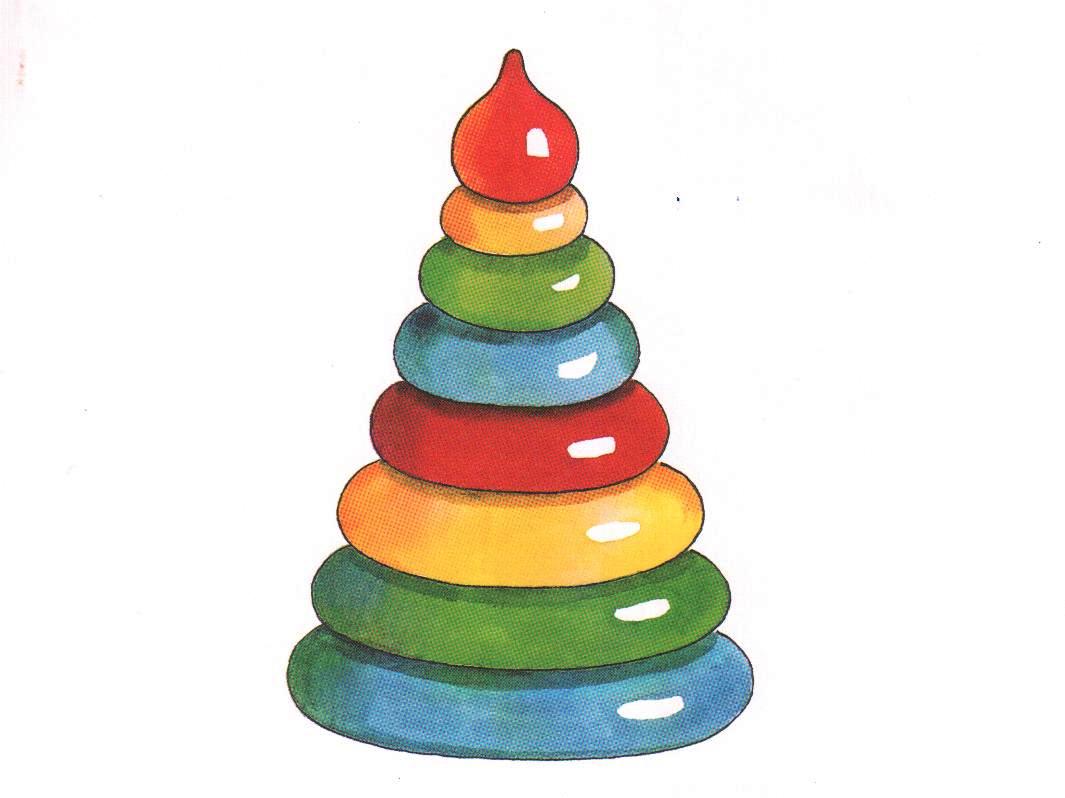 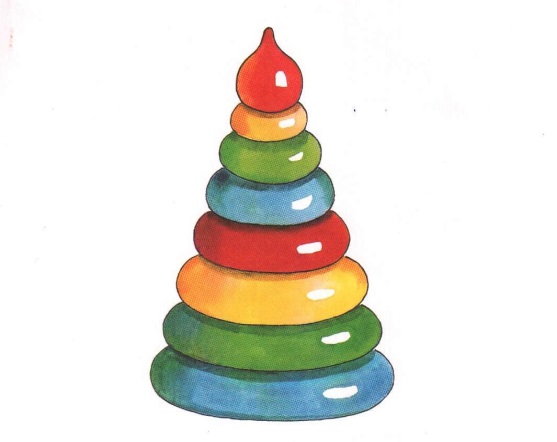 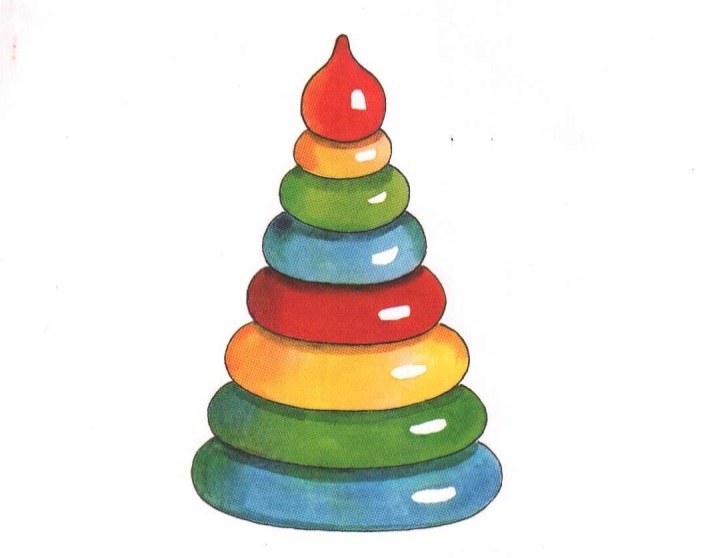 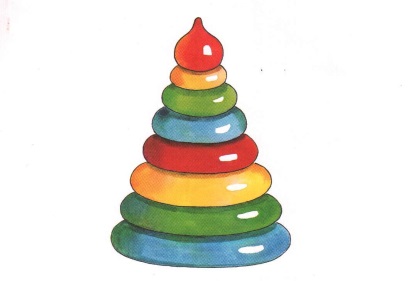 